LIGO Laboratory / LIGO Scientific CollaborationLIGO- E1200225-v6	Advanced LIGO	3/11/2013Coding Standard for TwinCAT Slow Controls SoftwareDaniel SiggDistribution of this document:LIGO Scientific CollaborationThis is an internal working note
of the LIGO Laboratory.http://www.ligo.caltech.edu/IntroductionThe purpose of this document is to facilitate a single coding standard among the slow controls software written for the TwinCAT system. TwinCAT contains an embedded IEC 61131-3 software PLC which is the main focus here. The document gives guidance how to build a reusable programming structure, how to name objects like variable, structures and function blocks, and how to document a library module.Programming LanguagesThe IEC 61131-3 programming standard supports 5 different languages: structured text (ST), function block diagram (FBD), ladder diagram (LD), instruction list (IL) and sequential function chart (SFC). TwinCAT 3 also supports C/C++ and Matlab/Simulink. For the advanced LIGO slow control systems only structured text shall be used with TwinCAT 2.11. For TwinCAT 3 advanced LIGO also supports C/C++ for integrating already written modules.Table 1: Supported languages.Project DirectoriesThe project directories on a front-end or development machine are organized in a development area under version control and a target area where the run-times reside.Target AreaThe target area contains the files associated with a specific run-time. The directory structure is organized by target and PLC. The run-time files associated with a specific run-time are copied to the target directory using an installation script. This requires that the code are is a committed revision within subversion.Project ArchiveAll project files are stored in a subversion (SVN) archive on redoubt.ligo-wa.caltech.edu. Table 2: Subversion archive.	OrganizationThe slow controls archive contains the folder TwinCAT for storing all files related to TwinCAT.  There are currently two sub folders TwinCAT\Library for storing libraries and TwinCAT\Source for the storing project files. Scripts are stored in the TwinCAT\Script\Common folder. The configuration scripts and the system configuration associated with a real-time computer are stored in a target folder within TwinCAT\Script\Configuration. There are up to 4 PLCs allowed in TwinCAT 2.11.Table 3: Organization of the archive.Version NumbersThe production code is managed by subversion release numbers. The subversion number is part of the run-time code and is archived. When significant changes to a library are made that require supporting both the old and new versions, a new library project has to be created. If the original library was called TimingMasterFanout then new version would be called TimingMasterFanoutV2.Cycle TimeAn IEC 61131-3 system consists of system task and at least one programmable logic controller (PLC). The system task is responsible for interfacing the hardware and starting the PLC tasks. The field bus of choice in advance LIGO is EtherCAT. The system task transfers data between a shared memory region and hardware at a fixed cycle time. TwinCAT 2.11 supports up to four different update rates. For advanced LIGO the standard update rate is 10 ms. For a limited number of channels a faster update rate of 1 ms is supported.Table 4: Supported update rates.The tasks with the fast update rate are running at a higher priority (lower number).Data Tags (Channels)Input/Output ConventionFrom the perspective of the TwinCAT program and configuration input channels refer to inputs from the EtherCAT terminals, e.g., analog-to-digital converters and binary inputs, whereas output channels refer to outputs to the EtherCAT terminals, e.g., digital-to-analog converters and binary outputs. The same is true for user inputs which are inputs into TwinCAT and readbacks which are outputs from TwinCAT.Interface VariablesAll external tags (channels) have an initialization record which is periodically updated and is declared PERSISTENT. Upon power failure and loading a new code its value as retained as much as possible. Any initialization that is required, when the PLC is started or when a new version is loaded, needs to be dealt with in software. See the saverestore library.OPC InterfaceWe are using the TwinCAT OPC comments denoted by (*~ ... *) to make global variables accessible to the OPC server. Variable names in TwinCAT are translated one-to-one into OPC tag names, which in turn are translated into EPICS channels using a conversion rule. OPC properties are used to describe additional information such as limits, precision and state names. These OPC properties are translated into corresponding EPICS database fields.Program OrganizationThe development blocks for the advanced LIGO slow controls software are individual libraries. Each of the basic libraries is tailored to control a single electronics chassis or controller. A typically library consists ofone or more type describing the hardware inputs,one or more type describing the hardware outputs,a type describing the user interface channels or tags (input and output),one or more function blocks containing the run-time code, anda set of visual templates that can be used for diagnostics.The main program then consists of a global variable list and a series of function block calls.LibraryThis section gives an example of the structures and the function block defined for the LowNoiseVco library.Hardware Input StructureHardware Output StructureInterface StructureAll elements of an interface structure are getting exported with read and write permission. To prevent output tags from showing an invalid value each output parameter has to overwritten at each cycle. Output parameters in the interface structure should never be read.Error HandlingEach main function block needs to provide error handling using three variables defined in the interface structure: Error, ErrorCode and ErrorMessage. The error flag is set true to indicate an error condition. The error code is a bit encoded value listing the error conditions with zero indicating no error. The error code number can be used to flag multiple errors by setting corresponding bits. Error conditions are described in the documentation associated with the library. The error message is a human readable string describing the error condition. It can contain up to 80 characters. When required the definition STRING(255) can be used to support up to 255 characters. If multiple errors are flagged, the error message needs to reflect this. A simple library without error conditions needs to set the error flag to false, the error code to zero and the error message to an empty string.Function BlockA function block has to declare input and output variables. In the simplest case the input parameter is the hardware input structure, the hardware output structure is the output parameter and the interface structure is the in/out parameter.InitializationAll function blocks controlling hardware have to support initialization and have to be able to store the current state. This is done by passing a SaveRestoreEnum parameter as well as an additional interface structure that holds the previously stored values. The additional interface structure should is used to pass the previously saved parameters to the initialization routine. It is also used to store these parameters. The Init parameter will either request no operation, an initialization operation, a save operation, or a transition to a safe operation mode. Typically, only state machines will have to implement the transition to a safe operation mode. Within the function block the initialization code would look like:The LowNoiseVcoInit variable will be stored in a global persistent block. This means its values are preserved between reboots and recompilations as long as the LowNoiseVcoStruct stays the same. Changing the LowNoiseVcoStruct or one of its elements will invalidate its persistent memory and reinitialize with all zeros. However, a change in an unrelated structure should not affect the low noise VCO. The restore request is basically an initialization request and will be issued once after a reboot or a reload of the program. The save request will be issued at regular intervals, but at a low rate, maybe once a minute. The safe mode request might be issued upon a fatal error or a user request. It would typically affect the entire PLC program and not just one library.Restoring to the previously saved values is probably the best option in most circumstances, but is unlikely to be appropriate in all cases. For example, a state machine probably needs to start in a well defined initialization state and not in whatever state it was left in. In these cases additional code needs to be added to the restore request.Visual Screen TemplatesEither one or a set of visual screen templates are associated with a library. The top-level screen template should be a representation of the hardware controlled by the library. It should interface the interface structure, and display all its input and output parameters. Input parameters should be modifiable by the user. Since the library only knows abstract data types, the visual screen template shall deploy placeholder variables to represent actual data. For example, the VCO template screen might reference “$vco$.OutputMon” in the numeric field describing the output RF power. $vco$ is the placeholder parameter that will be replaced with the actual data of type LowNoiseVcoStruct, when the visual template is embedded into a master screen. In most cases the visual template screens should leave their background transparent, so that it can be set by the master screen.Global VariablesGlobal variables are used to store hardware input structure, the hardware output structure, the associated function blocks and a hierarchical structure representing all interface structure as part of an interferometer structure. The later is outlined in section 3.4 and is used to represent the opc naming tree which in turn is translated into an EPICS name.Persistent global variables are used to store the initialization structures. Their values are retained between reboots and restarts of the program. They will be reinitialized with zeros, when the structure itself is modified, so.
The variable names for the input, output, interface and initialization structures follow the naming of the structure elements within I1 that lead to the VCO. The interferometer tag isn’t included in the name to support copy/paste between different interferometers. The actual addresses are wildcards and are configured through the system manager. ProgramThe main program can be a simple series of function block calls. There can be multiple programs to separate subsystems. These programs need to be attached to the standard task, which updates at the 10 ms rate. If a function block requires 1 ms update rate, it needs to be located in separate program that is attached to the fast task.Project FilesProject files must not be written site specific. To facilitate this the source files for the interferometer are separated into two subdirectories: corner and end. Each project file must contain at least two imports to determine the subversion number and to specify the target interferometer as well as the appropriate end station. The project name indicates the PLC it is intended for and has the form “PLC1.pro” or similar. ImportsA normal project files defines two global variable resources which are linked to a file and are imported before compilation: Global_Variables_Version and Global_Variables_IFOVAR.Global_Variables_Version looks like this:Whereas Global_Variables_IFOVAR looks like this In the source directory the interferometer is set to the test system. The important point is that during installation these two global variable resources will be overwritten with the correct information appropriate for the target. In particular, the installation script guarantees that the current source code revision has no local modifications and sets the SvnRevision number accordingly. Similarly, the interferometer parameters are set to the appropriate configuration for the specific target. These variables are available in the code and can be used in the rare instances where sites or end stations need to be distinguished.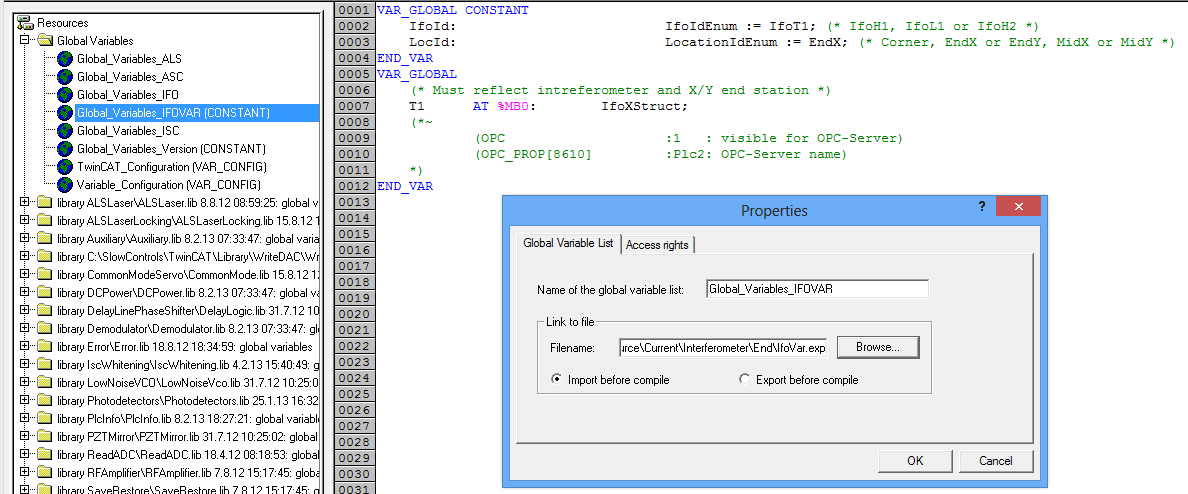 Site and Location CustomizationThe main program defines which is getting aliased to an H1 or L1 variable during the installation process. For the X-end station the structure is IfoXStruct, for Y-end it is IfoYStruct and for the corner it stays IfoStruct. A program running in the corner, has to define an IfoStruct only. A program which runs in either the X-end or the Y-end has to define all three. It should use “End” in the IfoStruct to denote the end station, “X” within the IfoXStruct and “Y” within the IfoYStruct. The Ifo variable is the one you use in the main program, since it is the same between all instantiations of the code. The former is used by OPC or TwinCAT-EPICS-gateway to communicate with the outside world. So, internally one may see variable names start with Ifo.TCS.End..., whereas EPICS/opc would see L1:TSC-X_...The programmer has to define IfoStruct, IfoXStruct and IfoYStruct.in the main code. These structures need to be identical with the only difference that in IfoXStruct the parameter name is X, Y in IfoYStruct, and End in IfoStruct. Of course, if the system name is TCS, then one has to define a TcsXStruct, TcsEndStruct and TcsYStruct, each with its own X, Y and End parameters.Dynamically, the variable IfoId and LocId (both enums) are available to distinguish site and location.Interferometer and OPC Export VariableIn the above example the OPC export variable was name after the interferometer T1 and was of the type IfoXStruct. In order to hide the interferometer details form the normal program a generic interferometer variable is defined in the Global_Variables_IFO resource. It looks like this: Notice that both variables are located at the same address! The program would use Ifo, whereas the OPC server would read T1, but both instances represent the same data in memory. For this to work in the end station, three similar structures are required: IfoStruct (generic), IfoXStruct (OPC in EX) and IfoYStruct (OPC in EY). These structures absolutely must contain the same element types in the same order. For example, the ifo structure could contain an ALS subsystem structure. They would be named AlsStruct, AlsXStruct and AlsYStruct, respectively. Now, these ALS structure all contain the structure AlsEndStruct, but now the element names are different. They are End, X and Y, respectively. This way the code addresses Als variable with the prefix Ifo.Als.End, whereas the L1 target in the Y end station would provide its OPC access at L1.Als.Y. Installation and Configuration ScriptsThe installation scripts are located in the folder SlowControls\Scripts\Common. A separate documentation is available with T1300175. Typically, a user would run the “install_tc_target” shortcut which starts a GUI that allows the selection of a target with associated PLCs as well as the desired action. Targets are defined in the Scripts\Configuration folder. Each target requires its own folder in there, and each PLC requires its own folder within the target folder. Target specific configuration scripts are specified in the target folder, whereas PLC specific configurations are specified in the PLC folder. Typically, the target configuration script should be sufficient. Each target folder also requires a SYS folder which contains the TwinCAT system configuration file (*.tsm). The TwinCAT system configuration in principle is identical between sites and end stations, but there may be slight difference between locations that cannot be easily parameterized. Since software updates are much more frequent than hardware changes, this should not pose a problem.TwinCAT Project SetupSetting the Options in the ProjectProject InformationSet the title information to the appropriate PLC and station. Since there are typically only source files for corner and end station, there should be no indication of interferometer or which of the two end stations.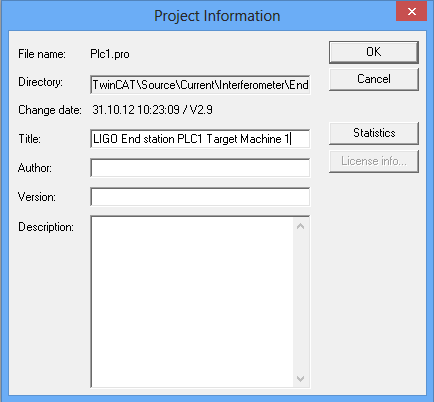 Fonts and Path OptionsChoose a fixed point font such as “Courier New”. The project library path should include the path to the slow controls libraries.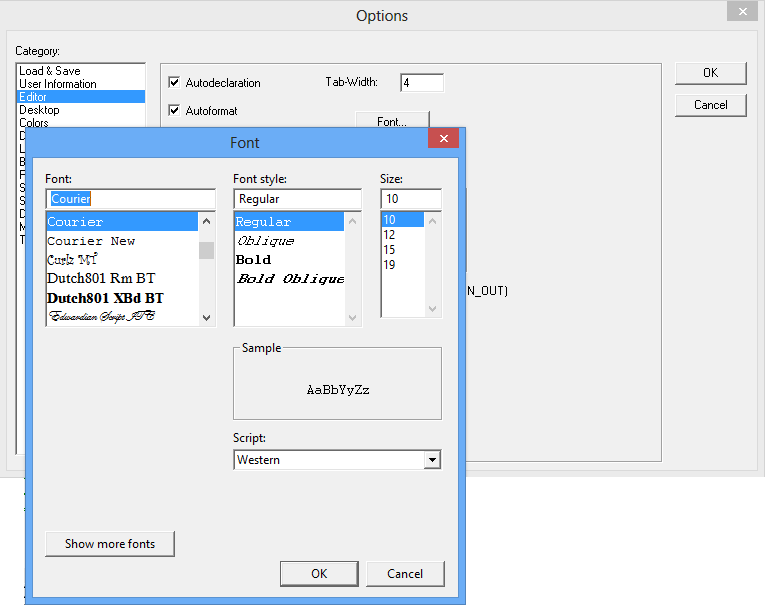 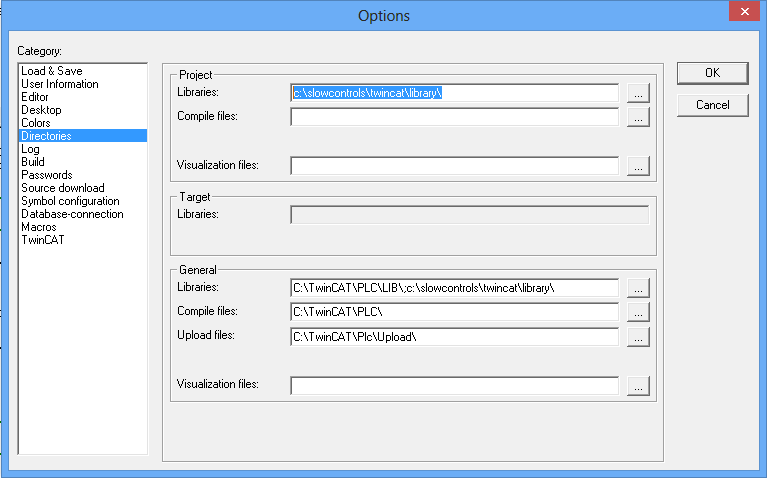 Build OptionsMake sure the “check overlapping memory areas” option is selected.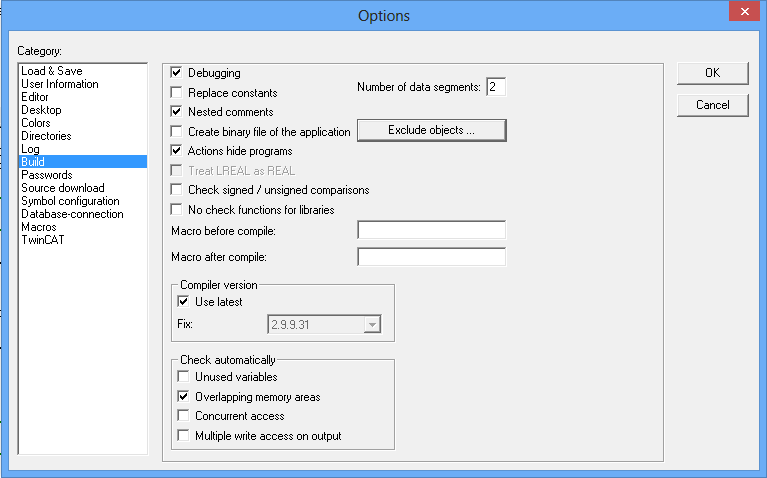 TwinCAT OptionsMake sure the “Enable inline string functions” option is selected. This will allow us to use the string functions in more than one task. By default they are not multi-thread safe. This option page also allows to change the allocation for the different memory regions. For large project these limits may have to be increased. 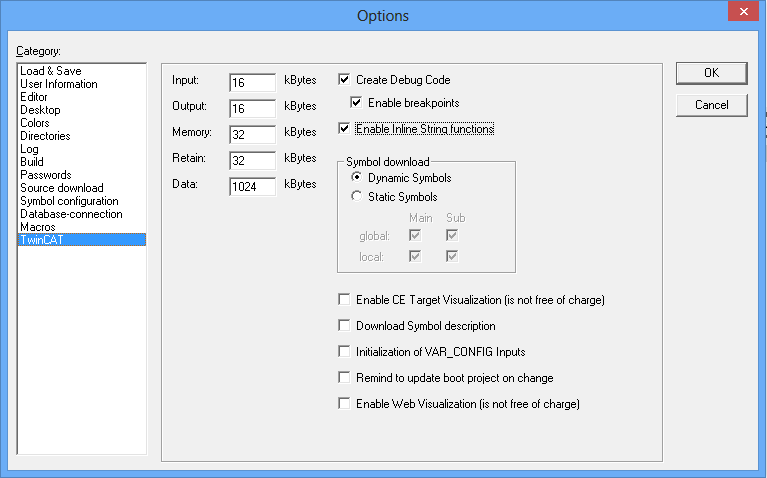 PLC Common InfrastructureEach PLC project is required to implement the PlcInfo library. This library provides support for reporting errors at the PLC level, it exports the software subversion number and it provides a set of run-time information specific to the PLC. Common librariesThe following libraries need to be imported for every project.Error HandlingEach user interface structure is required to contain an error reporting structure of type ErrorStruct. Error handling is supported with “Error” library. However, this abstraction cannot be propagated to the highest level because a PLC only covers a subset of the available channels. For instance, there are “H1:ALS“ channels in the corner and both end stations. This means that each of the three associated PLCs will have a user structure H1.Als defined. If it would contain an error structure, the names would collide. There is also no error at the H1 level for the same reason. Instead, the error hierarchical error structures stop at the level one below. For instance, corner station PLC would contain an error structure in the H1.Als.C structure, whereas the end stations would contain error structures in the H1.Als.X and H1.Als.Y structures, respectively. Within each PLC code each subsystem has a corresponding top level error reporting structure. These top level local error structures are combined in a PLC error structure which is reported in the PlcInfo structure. The PlcInfo structures are defined in the H1.Sys.EtherCAT structure. Each PLC has exactly one of these structures and the name of the structure contains the target designator. For instance, the user can access H1.Sys.EtherCat.C1Plc2, H1.Sys.EtherCat.X1Plc2 and H1.Sys.EtherCat.Y1Plc2 and the Error element therein to learn about errors occurring with PLC2 of corner, end X and end Y, respectively.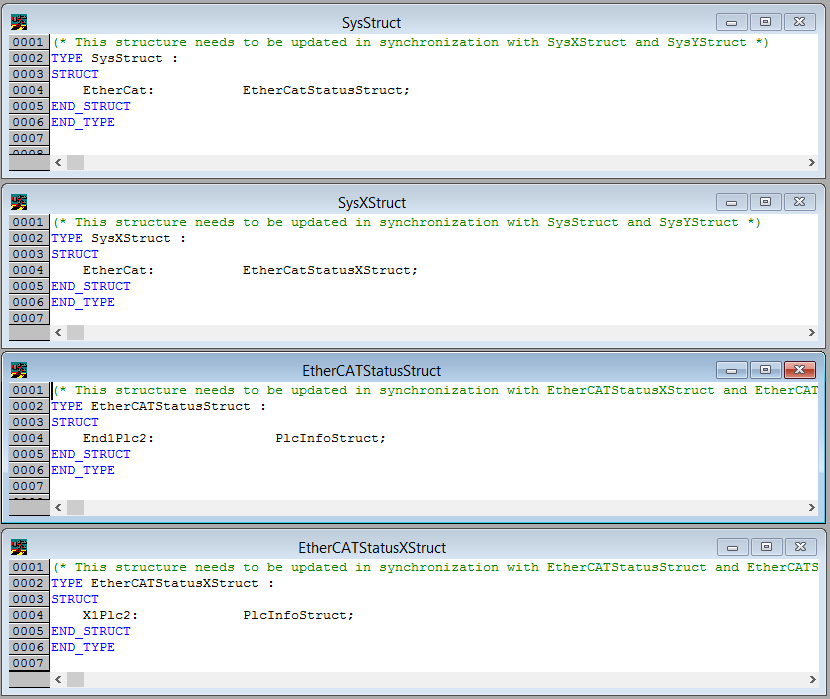 Since there is only one end station program, a little bit of magic with the overlapping H1 and Ifo variables is required to make it all work.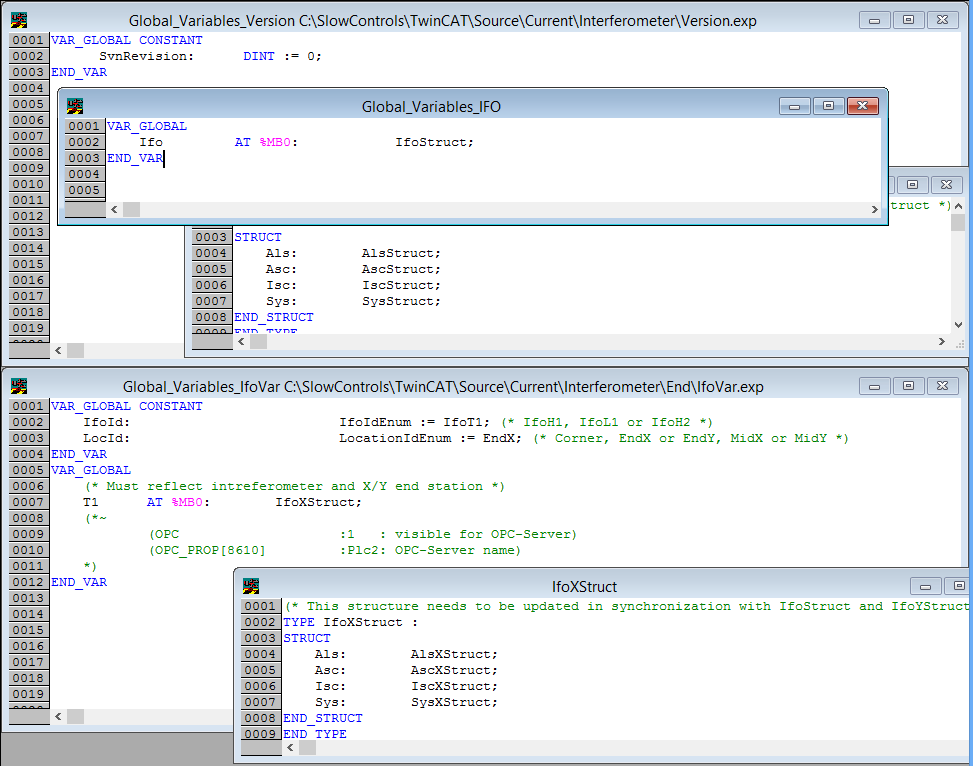 The program unit for the Sys also requires a call to the top level error handler for the PLC which collects the error from each subsystem and combines them into the PLC status information.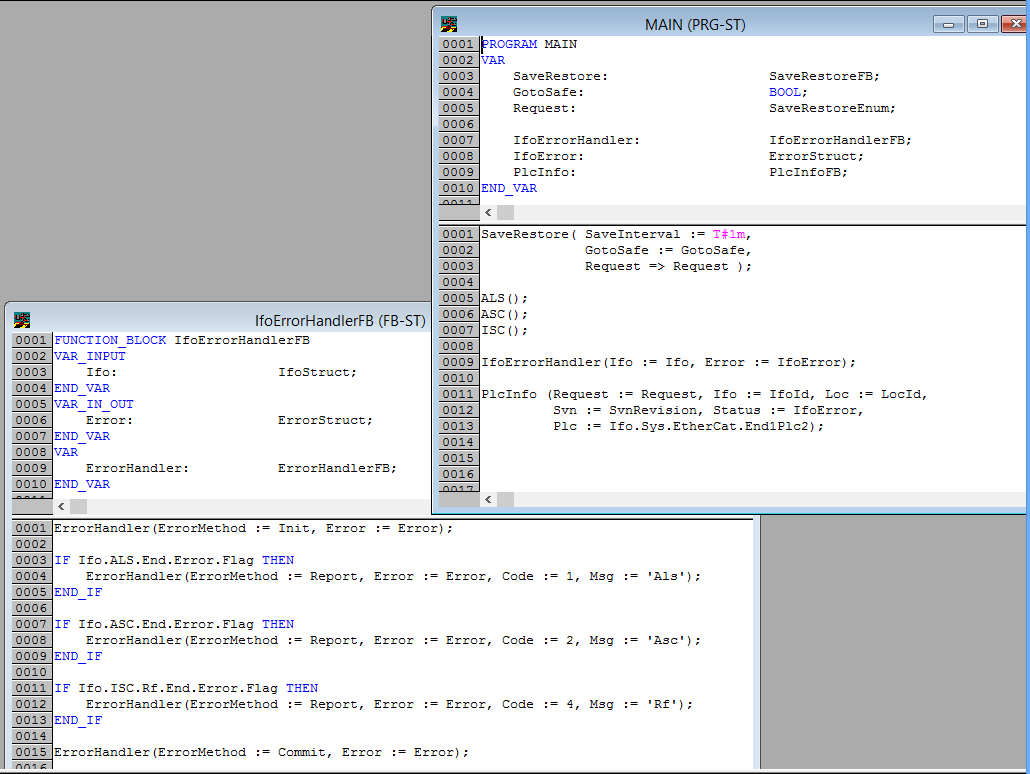 Software versionThe subversion revision is a number describing a snapshot of the software in the archive. The installation scripts for a PLC with make sure the archive is up-to-date before compiling the project. The active subversion number is imported into the code and available to the user as part of the PlcInfo structure.Run-time informationLet’s take a look at the most important elements of the PlcInfo structure.Naming SchemeNamesGenerally, verbose and descriptive names are preferred to short and abbreviated ones. This will make the code more readable and help in maintenance and support. For example, Index is preferred over I and TimingMasterFanout is preferred over Tmfo. Variable NamesThe naming of variables preferably should be unique in all libraries, following the camel case notation: For each variable a meaningful, preferably short, English name should be used, the base name. Always the first letter of a word of the base name is to be written uppercase, the remaining letters lowercase; example: FastGain or InputOffset. Abbreviations are written starting with an uppercase and then all lower case; example: VcoGain or TimingMasterFanout. Pointer variables shall use the suffix Ptr, whereas constant variables may use the suffix Const.Type NamesType names follow the same rule as variable names. A complex type shall incorporate a suffix to denote is derivation: Enum for ENUM, Struct for STRUCT and Array for ARRAY.Structure members follow the rules of variables.Function and Method NamesFunction and method names follow the same rules as variables but with the suffix Fun. Internal helper functions such as conversion routines can also use a lowercase name, so that they look more in line with mathematical notation.Function Block NamesThe names of function blocks follow the same rules as variables but with the suffix FB. Interfaces in TwinCAT 3 use the suffix I.Names of VisualsVisual interfaces have the suffix Vis. Suffix SummaryTable 5: Required suffix notation.Hardware ChannelsVariables that are connected to hardware channels are separated into input variables and output variables. They must be located in the input and output shared memory regions, respectively. A variable describing a list of input channels must have the suffix In. The corresponding structure must have the suffix InStruct. An output channel list uses the suffix Out, whereas the output structure uses OutStruct. Channels with different cycle time must be placed into different structures. The above names are for the standard cycle time of 10 ms. Channels that need to be updated at the fast rate need to prepend Fast to the above suffixes.Table 6: Input and output channel notation.A code fragment declaring input and output channels in the global variable space:Library ObjectsName SpaceLibraries can optionally choose a name space following the variable name notation. This name space is then used to prefix all exported objects. For example: the library TimingMasterFanout has the name space prefix Timing. Within this library TimingSlaveDuoToneStructure, TimingReadSlaveFun and TimingMasterFanoutFB are a valid structure, function and function block, respectively.Simple libraries that consist of an input structure, an output structure, an interface structure and a function block are not required to choose an explicit name space, but are expected to use the library name as the base for all four objects. Hence, they are defining an implicit name space with the same name as the library name. For example: the library CommonMode may contain the structures CommonModeInStruct, CommonModeOutStruct and CommonModeStruct as well as the function block CommonModeFB.Folder NamesProgram object units (POUs) and data types are organized in folders. These folders are purely organizational and are intended to help grouping items together for easier maintenance. In a library all exported types, functions and function blocks are typically located at the top level. If there are many objects, it may make sense to group them into folders. In any case, internal objects should always be moved into a folder named Internal.External TagsExternal tags (channels) are organized in a hierarchical structure. Each system defines its own structure. This continues with structures for subsystems that are contained in the system structures.This allows for exporting the entire interferometer interface structure at once and it allows for generating tag names automatically while preserving the hierarchical organization.OPC Access and PropertiesOPC AccessThe global variable describing the interface structure of the interferometer is made accessible to the OPC server by using the OPC comments. Meaning,will make the entire h2 variable with all its sub elements will be visible through the OPC interface. In turn, it can be interfaced to EPICS. Individual tags such as the FastGain of the LaserServo will be available from the OPC server as “H2.Isc.Als.LaserServo.FastGain”. The default EPICS channel name constructed from this tag will then become “H2:Isc-Als_LaserServo_FastGain”. Be aware that IEC 61131-3 names are not case sensitive. The same is true for the corresponding TwinCAT OPC names, whereas EPICS channel names are case sensitive.OPC PropertiesOPC properties are used to further describe the external tags. These properties are also used to fill in the EPICS database fields. The properties have to be attached to the elements at the end of the hierarchical structure. These are variables with a basic type like INT or LREAL. Due to the program organization most of these variables are defined in libraries through structures. Therefore, the OPC properties are written after the structure elements using the OPC comment structure. For example:Table 7: Supported OPC properties.Only a small subset of EPICS database fields are supported. In general, fields associated with conversion and calculations are not supported, since all processing should be done within the PLC program. The supported general properties are listed in the above table.If a property is specified for a structure, it is used as the default value for all its elements. It can be overwritten by each element below. NO_ALARM, MINOR and MAJOR are the allowed alarm severity values. HIHI and LOLO alarms are assigned major severity, if they are defined; whereas LOW and HIGH alarms are assigned minor severity, if they are defined. Custom fields for are currently not supported.Automatic Type SupportBy default all variables that are read-only will be represented by EPICS input records, whereas all variables that have read/write access will be represented by EPICS output records. This behavior can be overwritten, but there should never be a reason to.The table below shows the default EPICS type selected for the database depending on the TwinCAT datatype.Table 8: Automatic type support.Enumerated TypesAn enumerated type will be converted into a multi-bit binary record, if there are 16 or fewer labels and if all numeric representations are between 0 and 15. There is no conversion possible. The numeric value of the enum type has to be the same as its EPICS representation, i.e., The zero value will be set to 0, etc. The string values of the multi-bit binary record are automatically set to the labels of the enumerated type.Since enum labels need to be unique in TwinCAT, one usually has to add a prefix to guarantee that there are no name conflicts. This leads to somewhat cumbersome names in EPICS. It is therefore possible to specify the EPICS enum labels specifically. Example: This leads to EPICS labels of the form H1, L1, etc. rather than the default IfoH1, IfoL1, etc.Array VariablesArray variables are supported by IEC 61131-3 and can be exported through OPC as well. They will also be accessible through EPICS, but require an extension to the LIGO channel naming convention. For example, if the structure “L1.Io.Wfs1” contains the members: The corresponding OPC and EPICS variables are (with m and n ranging from 1 to 4): Table 8: Array variables with OPC and EPICS.Each individual array index will be exported as separate EPICS channel.EPICS Database GenerationAll EPICS fields must be defined in the PLC through OPC properties. TwinCAT will automatically generate an XML file with the extension “.tpy” which can be parsed to generate an EPICS database file. The program EpicsDbGen is available to do this. It is called from the command line as follows:The input file is the TwinCAT file with the extension “.tpy”. The output file can either be a list of channels or an EPICS database file depending on the arguments. If no input file is specified, input from the standard input is taken. If no output file is specified, the output is written to the standard output. The argument “-a” specifies that all global variables will be exported. The “-l” argument generates a channel name list rather than a database file. With the “-ll” extension a long list is generated. Normally, the case of the TwinCAT variable is preserved. However, the option “-cu” forces all upper case names, whereas the option “-cl” forces all lower case names. If the option “-ni” is specified, array indices of the form “[n]” are replaced by “_n” when translating to the EPICS channel name. The option “-sio” can be used to split the database records between input and in/out into separate files. The option “-sn N” can be used to split files, so that they contain no more than N records. Both options can be used individually or combined. If either option is used, an output file has to be specified. For example, if the file name is “PLC.db”, the “-sio” option will generate two files “PLC.in.db” and “PLC.io.db”. With the option “-sn 1000”, we will get “PLC.001.db”, “PLC.002.db”, etc. Each file but the last will contains exactly 1000 records. Both options together will generate files of the form “PLC.in.001.db” and “PLC.io.001.db”.DocumentationA template for documenting a TwinCAT library exists in the DCC, F1200003. It contains the project information, a description of the function blocks as well as detailed listing of the input and output types. Some specialized libraries may require additional information for functions, interfaces or global variables. An example can be found in E1200226.Project InformationThe following project information is required: title, version, name space, author and a short description.Table 9: Project Information.Type InformationEach external type of a library require the following information: name, definition and short description. For a complex type each element should contain a short description as well.Table 9: Type Information.Global VariablesGenerally, there should be no need for global variables in a library. If they exist, the following information is required: name, type, a possible initialization value and a short description. Table 9: Global variables.InterfacesIn TwinCAT 3 abstract classes are called interfaces. They contain a list of abstract methods. Each interface definition requires name, list of methods and a short description.Table 9: Interfaces.FunctionsEach function requires the following information: name, return type, list of input parameters, list of output parameters, list of in/out parameters and a short description.Table 9: Functions.Function BlocksEach function and function block requires the following information: name, list of input parameters, list of output parameters, list of in/out parameters and a short description. In TwinCAT 3 function block are treated as classes and can extend a base class, inherit from an interface definition and contain methods. If used, the information of all class elements are required.Table 9: Function blocks.VisualsEach visual screen element requires the following information: screen snapshot, name, a short description and a list of placeholders. Placeholders are parameters denoted by $paramter_name$ in the visuals that are required to be defined when the visual is embedded. Since the visual of a library usually represents an interface structure, there should be at least one placeholder parameter denoting a variable of this type.Table 9: Visuals.California Institute of TechnologyLIGO Project – MS 18-341200 E. California Blvd.Pasadena, CA 91125Phone (626) 395-2129Fax (626) 304-9834E-mail: info@ligo.caltech.eduMassachusetts Institute of TechnologyLIGO Project – NW22-295Phone (617) 253-4824Fax (617) 253-7014E-mail: info@ligo.mit.eduLIGO  ObservatoryPhone 509-372-8106Fax 509-372-8137LIGO  ObservatoryPhone 225-686-3100Fax 225-686-7189Programming languageDescriptionTwinCAT versionStructured TextOne of the IEC 61131-3 programming languages, Pascal like2.11 and 3C/C++For integrating previously written modules3ItemsPathOwnerTwinCATC:\TwinCATBeckhoffCodeC:\SlowControlsSubversionTargetC:\ SlowControls\TargetRun-timeItemsPathTarget AreaC:\SlowControls\TargetExample target system areaC:\SlowControls\Target\H1ECATC1Example target PLC 1 codeC:\SlowControls\Target\H1ECATC1\PLC1Example target PLC 2 codeC:\SlowControls\Target\H1ECATC1\PLC2Example target PLC 3 codeC:\SlowControls\Target\H1ECATC1\PLC3Example target PLC 4 codeC:\SlowControls\Target\H1ECATC1\PLC4TwinCAT boot filesC:\TwinCAT\BootItemLinkTypeServerredoubt.ligo-wa.caltech.eduwebArchive/slowcontrolswebFull pathhttps://redoubt.ligo-wa.caltech.edu/svn/slowcontrols/trunkcheckoutItemsPathSystem documentsSlowControls\DocumentsNetwork documentsSlowControls\Documents\NetworkTwinCAT filesSlowControls\TwinCATTwinCAT documentsSlowControls\TwinCAT\DocumentsTwinCAT coding standardSlowControls\TwinCAT\Documents\CodingStandardTwinCAT library filesSlowControls\TwinCAT\LibraryIndividual TwinCAT librarySlowControls\TwinCAT\Library\CommonModeServo……TwinCAT program source filesSlowControls\TwinCAT\SourceCurrent TwinCAT source filesSlowControls\TwinCAT\Source\CurrentSource files for interferometerSlowControls\TwinCAT\Source\Current\InterferometerCorner source filesSlowControls\TwinCAT\Source\Current\Interferometer\CornerEnd station source filesSlowControls\TwinCAT\Source\Current\Interferometer\EndImport filesSlowControls\TwinCAT\Source\Current\Import……Script filesSlowControls\ScriptsCommon script filesSlowControls\Scripts\CommonConfiguration filesSlowControls\Scripts\ConfigurationTarget configuration filesSlowControls\Scripts\Configuration\H1ECATC1System configuration filesSlowControls\Scripts\Configuration\H1ECATC1\SYSPLC configuration filesSlowControls\Scripts\Configuration\H1ECATC1\PLC……EPICS related filesSlowControls\EPICSEPICS utilitiesSlowControls\EPICS\Utilities……Modbus related filesSlowControls\ModbusModbus target filesSlowControls\Modbus\TargetIndividual Modbus targetSlowControls\Modbus\Target\H1ModbusC1……TaskDescriptionRateStandardAll non time critical software and supervisory tasks10 msFastTime critical functions such as RS422 support at 115kbaud1 msTYPE LowNoiseVcoInStruct :STRUCT	PowerOk:		BOOL;	(* Voltage monitor readback *)	TuneMon:		INT;	(* Monitor for the frequency offset  *)	ReferenceMon:		INT;	(* RF power at the reference input *)	DividerMon:		INT;	(* RF power at the divider input *)	OutputMon:		INT;	(* RF power at the output amp *)	ReferenceTemp:	INT;	(* Temperature of the reference RF detector *)	DividerTemp:		INT;	(* Temperature of the divider RF detector *)	OutputTemp:		INT;	(* Temperature of the output RF detector *)	Excitation:		BOOL;	(* Monitors the excitation input enable *)	Frequency:		LREAL;	(* Measured frequency *)	FrequencyLive:	BOOL;	(* Keep alive for frequency measurement *)END_STRUCTEND_TYPE;TYPE LowNoiseVcoOutStruct :STRUCT	TuneOfs:		INT;	(* Setpoint for the frequency offset  *)	ExcitationEn:		BOOL;	(* Enables the excitation input *)END_STRUCTEND_TYPE;TYPE LowNoiseVcoStruct :STRUCT	(* error handling *)	Error:			BOOL;	(* Error flag *)	ErrorCode:		DWORD;	(* Error code *)	ErrorMessage:		STRING;(* Error message *)	(* output tags *)	PowerOk:		BOOL;	(* Voltage monitor readback *)	TuneMon:		LREAL;	(* Monitor for the frequency offset in V *)	ReferenceMon:		LREAL;	(* RF power at the reference input in dBm *)	DividerMon:		LREAL;	(* RF power at the divider  input in dBm *)	OutputMon:		LREAL;	(* RF power after the output amplifier dBm *)	ReferenceTemp:	LREAL;	(* Temperature of the reference RF detector *)	DividerTemp:		LREAL;	(* Temperature of the divider RF detector *)	OutputTemp:		LREAL;	(* Temperature of the output RF detector in C *)	ExcitationSwitch:	BOOL;	(* Monitor the excitation input enable *)	Frequency:		LREAL;	(* Frequency of the VCO output *)	FrequncyServoFault:	BOOL;	(* Indicates a fault in the frequency servo *)	(* input tags *)	TuneOfs:		LREAL;	(* Setpoint for the frequency offset in V *)	ExcitationEn:		BOOL;	(* Enables the excitation input *)	FrequencySet:		LREAL;	(* Setpoint for the VCO frequency output *)	FrequencyServoEn:	BOOL;	(* Enables the frequency PID *)END_STRUCTEND_TYPE;FUNCTION_BLOCK LowNoiseVcoFBVAR_INPUT	LowNoiseVcoIn:	LowNoiseVcoInStruct;	(* Input structure *)END_VARVAR_OUTPUT	LowNoiseVcoOut:	LowNoiseVcoOutStruct;	(* Output structure *)END_VARVAR_IN_OUT	LowNoiseVco:		LowNoiseVcoStruct;		(* Interface structure *)END_VAR…FUNCTION_BLOCK LowNoiseVcoFB…VAR_INPUT	Request:		SaveRestoreEnum;		(* init/save request *)END_VARVAR_IN_OUT	LowNoiseVcoInit:	LowNoiseVcoStruct;		(* saved interface struct *)END_VAR…(* Code *)CASE Request OF	(* initialization *)	Restore:		LowNoiseVco := LowNoiseVcoInit;		(* additional initialization steps can be added here *)	SafeMode:		(* only for state machines *)	Save:		LowNoiseVcoInit := LowNoiseVco;	Noop: 		(* always ignore *)END_CASE;…VAR_GLOBAL	I1:		IfoStruct;	(*~	(OPC : 1 : visible for OPC-Server) *)	AlsVcoIn	AT %I*:	LowNoiseVcoInStruct;	(* Input *)	AlsVcoOut	AT %Q*:	LowNoiseVcoOutStruct;	(* Output *)	AlsVcoFB:			LowNoiseVcoFB;		(* Function block *)	…END_VARVAR_GLOBAL PERSISTENT	AlsVcoInit:			LowNoiseVcoStruct;		(* Save/restore *)	…END_VARPROGRAM ALSVAR	SaveRestore:	SaveRestoreFB;(* function block for save/restore *)	GotoSafe:	BOOL;		(* goto safe mode when transitioning high *)	Request:	SaveRestoreEnum; (* save/restore request *)END_VARSaveRestore (	SaveInterval := T#1m,		GotoSafe := GotoSafe,		Request => Request );AlsVcoFB (	LowNoiseVcoIn := AlsVcoIn,		LowNoiseVcoOut => AlsVcoOut,		LowNoiseVco := I1.Als.VCO,		Request := Request,		LowNoiseVcoInit := AlsVcoInit );…END_PROGRAM;VAR_GLOBAL CONSTANT      SvnRevision:      DINT := 0;END_VARVAR_GLOBAL CONSTANT	IfoId:	IfoIdEnum := IfoT1; (* IfoH1, IfoL1 or IfoH2 *)	LocId:	LocationIdEnum := EndX; (* Corner, EndX or EndY, MidX or MidY *)END_VARVAR_GLOBAL	(* Must reflect intreferometer and X/Y end station *)	T1		AT %MB0:		IfoXStruct;	(*~		(OPC         		:1   : visible for OPC-Server)			(OPC_PROP[8610]	:Plc2: OPC-Server name) *)END_VARVAR_GLOBAL      Ifo			AT %MB0:	IfoStruct; END_VARVAR_GLOBAL	Ifo			AT %MB0:			IfoStruct;END_VARSaveRestoreSupport for saving user interface settings to a persistent memory block. It also supports restoring these settings upon restart.ErrorSupport for error handling and reporting.PlcInfoSupport for reporting software version, run-time information and top level errorsIfoIdInterferometer identification, e.g. H1 or L1LocationIdLocation of the computer, i.e., Corner, EndX or EndYStatusTop level error structure of the PLCSvnRevisionSubversion revision numberStartTimeTime the PLC was startedCurrentTimeCurrent system timeHostnameComputer name of the machine running the PLCCpuUsagePercentage of CPU usageSysLatencyActualActual system latencySysLatencyMaxMaximum system latencyElementDescriptionsuffixConstantConstant value (optional, may be clear from context)ConstPointerPointer to a variablePtrENUMEnumerated typeEnumSTRUCTRecord typeStructARRAYArray typeArrayFunctionFunction or Method declarationFunFunction blockFunction block declarationFBInterfaceAbstract function block or interfaceIVisualScreen interface for diagnosticsVisElementDescriptionsuffixInput variableInput variable with standard update rateInOutput variableOutput variable with standard update rateOutInput variableInput variable with fast update rateFastInOutput variableOutput variable with fast update rateFastOutInput STRUCTInput channel structure with standard update rateInStructOutput STRUCTOutput channel structure with standard update rateOutStructInput STRUCTInput channel structure with fast update rateFastInStructOutput STRUCTOutput channel structure with fast update rateFastOutStructPicoMotorFastIn	AT %IB0100:	PicoMotorFastInStruct;PicoMotorFastOut	AT %QB0200:	PicoMotorFastOutStruct;PicoMotorIn		AT %IB0102:	PicoMotorInStruct;PicoMotorOut		AT %QB0204:	PicoMotorOutStruct;		TYPE AlsEndStruct :STRUCT	Laser:	ALSLaserStruct;	VCO:		LowNoiseVcoStruct;	PZT1:		PZTMirrorStruct;	PZT2:		PZTMirrorStruct;	…END_STRUCTEND_TYPE;TYPE AlsYStruct :STRUCT	Y:		AlsEndStruct;END_STRUCTEND_TYPE…TYPE IfoStruct:STRUCT	Als:		AlsYStruct;	Asc:		AscYStruct;	Lsc:		LscYStruct;	Tcs:		TcsYStruct;END_STRUCTEND_TYPE;VAR_GLOBAL PERSISTENT	I1:		IfoStruct;	(*~	(OPC : 1 : visible for OPC-Server) *)END_VAR;H2:		IfoStruct;	(*~	(OPC : 1 : visible for OPC-Server) 					(OPC_PROP[8610] : h2ecatc1 : server name) *)TYPE LowNoiseVcoStruct :STRUCT	(* output tags *)	PowerOk:	BOOL;	(*~ 				(OPC_PROP[0005] :1: read-only)				(OPC_PROP[0101] :Voltage monitor readback: DESC) 				(OPC_PROP[0106] :OK: ONAM)				(OPC_PROP[0107] :OOR: ZNAM) *)	TuneMon:	LREAL;	(*~				(OPC_PROP[0005] :1: read-only)				(OPC_PROP[0101] :Frequency offset monitor: DESC)				(OPC_PROP[0100] :V: EGU)				(OPC_PROP[0103] :-10: LOPR)				(OPC_PROP[0102] :+10: HOPR)				(OPC_PROP[8500] :3: PREC) *)	...END_STRUCTEND_TYPE;Property IDDescriptionRecord5Access control: 1 – read-only, 3- read/writeall100EGU: Engineering unitsnumeric101DESC: Descriptionall102HOPR: High operations valuenumeric103LOPR: Low operation valuenumeric104DRVH: Maximum instrument rangenumeric105DRVL: Minimum instrument rangenumeric106ONAM: Label for closed (one) statebinary107ZNAM: Label for open (zero) statebinary306HYST: alarm deadbandnumeric307HIHI: hihi alarm levelnumeric308HIGH: high alarm levelnumeric309LOW: low alarm levelnumeric310LOLO: lolo alarm levelnumeric8500PREC: Display precisionnumeric8510 to 8525ZRST, ONST, ... FFST: Zero string, one string, ... fifteen stringmb binary8600EPICS data type (bi, bo, ai, ao, longin, longout, stringin, stringout, mbbi, mbbo, mbbiDirect, and mbboDirect)all8601Input or output: overwrites the default behaviorall8602TSE: Time stamp; default is -2all8603PINI: default 1 for input and 0 for output recordsall8604DTYP: default is opc; can be overwritten with opcRaw all8610Default OPC server name; default is opctop level8700OSV: one alarm severitybinary8701ZSV: zero alarm severitybinary8702COSV: change of state alarm severity(mb) binary8703UNSV: unknown state alarm severitymb binary8710 to 8725ZRSV, ONSV, … FFSV: zero, one, … fifteen state alarm severitymb binary8800 to 8999FIELD: Any database field can be specified in the comment string; does not perform any checks; use only when truly desperatedon’t useTypeDescriptionlongin/longoutSINT, INT, DINT, LINT, USINT, UINT, UDINT, ULINT, BYTE, WORD, DWORD, LWORDbi/boBOOLmbbi/mbboEnumerated data type with 16 or fewer labelsstringin/stringoutSTRINGai/aoREAL, LREAL, any otherTYPE IfoIdEnum : (IfoH1, IfoL1, IfoH2, IfoT1, IfoI1);END_TYPE(*~	(OPC_PROP[8510] :H1: ZRST)	(OPC_PROP[8511] :L1: ONST)	(OPC_PROP[8512] :H2: TWST)	(OPC_PROP[8513] :T1: THST)	(OPC_PROP[8514] :I1: FRST)*)TYPE DemodComplex:STRUCT	I:	LREAL;	Q:	LREAL;END_STUCTEND_TYPE;Gain:		ARRAY [1..4] OF LREAL;Rotation:	ARRAY [1..4,1..4] OF LREAL;Signal:	ARRAY [1..4] OF DemodComplex;TypeOPC nameEPICS nameLREALL1.Io.Wfs1.Gain[m]L1:Io-Wfs1_Gain[m]LREALL1.Io.Wfs1.Rotation[m][n]L1:Io-Wfs1_Rotation[m][n]LREALL1.Io.Wfs1.Signal[m].IL1:Io-Wfs1_Signal[m]_ILREALL1.Io.Wfs1.Signal[m].QL1:Io-Wfs1_Signal[m]_QUsage: EpicsDbGen ['options'] -i 'input' -o 'output'       Generates an EPICS database from a TwinCAT tpy file.       -ea exports all variables regardless of their opc setting       -l[l][a|e|b] generate an [extended] [atomic|epics|burt] channel listing       -r[n|d] [no|dot] conversion rule for EPICS names       -c[u|l] force upper/lower case for EPICS names       -nd eliminates leading dot       -ni replaces array brackets with underscore       -ns ignores channels of type string	-sio splits database into input only and input/ouput recrods	-sn 'num' splits database into files with no more than num records       -i 'input' input file name (stdin when omitted)       -o 'output' output database file (stdout when omitted)FieldDescriptionMandatoryTitleName of the library, usually in camel case, e.g., LowNoiseVcoYesVersionLibrary version number, usually 1, 2, etc.YesTwinCATVersion of TwinCAT for which the library was developedYesName spaceName space of the libraryYes, if existsAuthorName of the programmerYesDescriptionShort description of the purpose of the libraryYesError codeLists the available error codesYesFieldDescriptionMandatoryType nameName of the type, e.g., LowNoiseVcoStructYesDefinitionType definition used by the libraryYesDescriptionShort description of the purpose of the typeYesElementsFor complex types a list of elementsYes, if existFieldDescriptionMandatoryVariable nameName of the global variableYesTypeType of the global variableYesInitializationInitialization value of the variableYes, if existDescriptionShort description of the purpose of the variableYesFieldDescriptionMandatoryInterface nameName of the type, e.g., LowNoiseVcoStructYesMethodsList of methods used by the interfaceYesArgumentsEach method can have a list of argumentsYes, if existDescriptionShort description of the purpose of the interfaceYesFieldDescriptionMandatoryNameName of the, e.g., TimingSlaveDuoToneReadFuncYesReturnReturn typeYesInputsList of input parametersYes, if existOutputsList of output parametersYes, if existIn/OutsList of in/out parametersYes, if existDescriptionShort description of the purpose of the function or function blockYesFieldDescriptionMandatoryNameName of the function or function block, e.g., LowNoiseVcoFBYesParentFor classes that extend a parent function blockYes, if existInterfacesFor classes that implement an interfaceYes, if existInputsList of input parametersYes, if existOutputsList of output parametersYes, if existIn/OutsList of in/out parametersYes, if existMethodsList of methods used by the function blockYes, if existDescriptionShort description of the purpose of the function or function blockYesFieldDescriptionMandatoryNameName of the function or function block, e.g., IscWhiteningVisYesDescription	Short description of the purpose of the function or function blockYesPlaceholderParameters used for variable substitutionYes, if exist